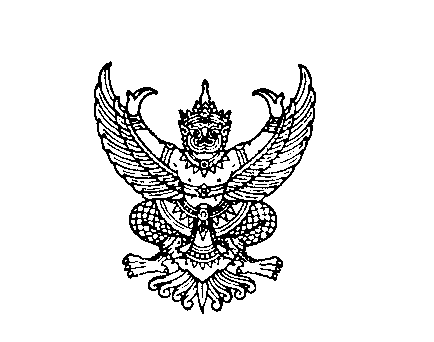 ที่ มท ๐๘๑๐.๘/ว 	กรมส่งเสริมการปกครองท้องถิ่น	ถนนนครราชสีมา เขตดุสิต กทม. ๑๐๓๐๐						         กันยายน ๒๕๖3เรื่อง	 การเตรียมการจัดซื้อจัดจ้าง ตามระเบียบกระทรวงการคลังว่าด้วยการจัดซื้อจัดจ้างและการบริหารพัสดุ
 ภาครัฐ พ.ศ. 2560 สำหรับรายการงบประมาณตามพระราชบัญญัติงบประมาณร่ายจ่ายประจำปี
 งบประมาณ พ.ศ. 2564เรียน	 ผู้ว่าราชการจังหวัด อ้างถึง	 1. หนังสือกรมส่งเสริมการปกครองท้องถิ่น ที่ มท 0810.8/ว 4198 ลงวันที่ 11 ตุลาคม 2562	 2. หนังสือกรมส่งเสริมการปกครองท้องถิ่น ด่วนที่สุด ที่ มท 0810.8/ว 4634		   ลงวันที่ 13 พฤศจิกายน 2562	 3. หนังสือกรมส่งเสริมการปกครองท้องถิ่น ด่วนที่สุด ที่ มท 0810.8/ว 4846		   ลงวันที่ 27 พฤศจิกายน 2562	 4. หนังสือคณะกรรมการวินิจฉัยปัญหาการจัดซื้อจัดจ้างและการบริหารพัสดุภาครัฐ กรมบัญชีกลาง
		 ด่วนที่สุด ที่ กค (กวจ) 0405.2/ว 371 ลงวันที่ 5 สิงหาคม 2562 	 5. หนังสือคณะกรรมการวินิจฉัยปัญหาการจัดซื้อจัดจ้างและการบริหารพัสดุภาครัฐ กรมบัญชีกลาง
		 ด่วนที่สุด ที่ กค (กวจ) 0405.4/ว 577 ลงวันที่ 13 ธันวาคม 2562	 6. หนังสือคณะกรรมการวินิจฉัยปัญหาการจัดซื้อจัดจ้างและการบริหารพัสดุภาครัฐ กรมบัญชีกลาง
		 ด่วนที่สุด ที่ กค (กวจ) 0405.4/ว 377 ลงวันที่ 14 สิงหาคม 2563สิ่งที่ส่งมาด้วย	บัญชีรายการงบประมาณเงินอุดหนุนเฉพาะกิจที่จะได้รับการจัดสรรฯ		จำนวน 1 ชุดตามที่กรมส่งเสริมการปกครองท้องถิ่นได้ให้จังหวัดแจ้งองค์กรปกครองส่วนท้องถิ่น
เตรียมความพร้อมจัดทำคำขอตั้งงบประมาณรายจ่ายประจำปีงบประมาณ พ.ศ. 2564 แผนงานยุทธศาสตร์ส่งเสริมการกระจายอำนาจให้แก่องค์กรปกครองส่วนท้องถิ่น และแผนงานบูรณาการพัฒนาพื้นที่ระดับภาค โดยให้องค์การบริหารส่วนจังหวัด เทศบาลนคร และเทศบาลเมืองเตรียมข้อมูลกลุ่มเป้าหมาย รายละเอียดแผนงาน/โครงการ/กิจกรรม ในภารกิจตามอำนาจหน้าที่และภารกิจถ่ายโอน เพื่อใช้ในการยื่นคำขอ
ตั้งงบประมาณผ่านระบบสารสนเทศเพื่อการจัดทำงบประมาณขององค์กรปกครองส่วนท้องถิ่น (BBL) ในฐานะหน่วยรับงบประมาณตรงในปีงบประมาณ พ.ศ. 2564 และให้เทศบาลตำบลและองค์การบริหารส่วนตำบล จัดเตรียมข้อมูลไว้สำหรับเสนอขอรับการสนับสนุนงบประมาณจากกรมส่งเสริมการปกครองท้องถิ่น
ในการนี้ จังหวัดได้ส่งข้อเสนอขอรับการสนับสนุนงบประมาณรายจ่ายประจำปีงบประมาณ พ.ศ. 2564 
ขององค์กรปกครองส่วนท้องถิ่น (เทศบาลตำบลและองค์การบริหารส่วนตำบล) เพื่อให้กรมส่งเสริมการปกครองท้องถิ่นรวบรวมเสนอขอรับการสนับสนุนงบประมาณต่อสำนักงบประมาณเรียบร้อยแล้ว ประกอบกับคณะกรรมการวินิจฉัยปัญหาการจัดซื้อจัดจ้างและการบริหารพัสดุภาครัฐ กรมบัญชีกลาง ได้กำหนดแนวปฏิบัติเกี่ยวกับการเตรียมการจัดซื้อจัดจ้างตามระเบียบกระทรวงการคลังว่าด้วยการจัดซื้อจัดจ้างและการบริหารพัสดุภาครัฐ พ.ศ. 2560 ตามหนังสือที่อ้างถึง 4 - 6 “กรณีการใช้งบประมาณตามพระราชบัญญัติงบประมาณรายจ่ายประจำปี หรือพระราชบัญญัติงบประมาณรายจ่ายเพิ่มเติม หรือพระราชบัญญัติโอนงบประมาณรายจ่าย พ.ศ. .... หมายถึง เมื่อคณะกรรมาธิการวิสามัญพิจารณาร่างพระราชบัญญัติงบประมาณรายจ่ายประจำปี
/หรือพระราชบัญญัติ...- 2 -หรือพระราชบัญญัติงบประมาณรายจ่ายเพิ่มเติม หรือพระราชบัญญัติโอนงบประมาณรายจ่าย พ.ศ. .... แล้วเสร็จก่อนเสนอสภาผู้แทนราษฎรพิจารณาในวาระที่ 2” โดยขณะนี้ร่างพระราชบัญญัติงบประมาณรายจ่ายประจำปีงบประมาณ พ.ศ. 2564 อยู่ระหว่างการพิจารณาของรัฐสภา ซึ่งเมื่อคณะอนุกรรมาธิการพิจารณา
ร่างพระราชบัญญัติงบประมาณรายจ่ายประจำปีงบประมาณ พ.ศ. 2564 ได้พิจารณาร่างพระราชบัญญัติ งบประมาณรายจ่ายประจำปีงบประมาณ พ.ศ. 2564 รายหน่วยงานของรัฐและมีมติเป็นที่สิ้นสุดแล้ว 
ก่อนเสนอสภาผู้แทนราษฎรพิจารณาในวาระที่ 2 ให้ถือว่าหน่วยงานของรัฐนั้น ได้รับความเห็นชอบวงเงินงบประมาณที่จะใช้ในการจัดซื้อจัดจ้างตามระเบียบกระทรวงการคลังว่าด้วยการจัดซื้อจัดจ้างและการบริหาร
พัสดุภาครัฐ พ.ศ. 2560 โดยให้หน่วยงานของรัฐจัดทำแผนการจัดซื้อจัดจ้างประจำปีทั้งปี และประกาศเผยแพร่ในระบบเครือข่ายสารสนเทศของกรมบัญชีกลาง และของหน่วยงานของรัฐ และปิดประกาศ
โดยเปิดเผย ณ สถานที่ปิดประกาศของหน่วยงานของรัฐนั้น และให้หน่วยงานของรัฐรีบดำเนินการจัดซื้อจัดจ้างเพื่อให้พร้อมที่จะทำสัญญาหรือข้อตกลงได้ทันที เมื่อได้รับอนุมัติทางการเงินแล้ว โดยให้หน่วยงานของรัฐ
ที่จะจัดซื้อจัดจ้างกำหนดเงื่อนไขในเอกสารเชิญชวนการจัดซื้อจัดจ้างไว้ด้วยว่า การจัดซื้อจัดจ้างครั้งนี้จะมีการลงนามในสัญญาหรือข้อตกลงเป็นหนังสือได้ต่อเมื่อพระราชบัญญัติงบประมาณรายจ่ายประจำปีงบประมาณ พ.ศ. .... มีผลใช้บังคับ และได้รับจัดสรรงบประมาณรายจ่ายประจำปีงบประมาณ พ.ศ. .... จากสำนักงบประมาณแล้ว และกรณีที่หน่วยงานของรัฐไม่ได้รับการจัดสรรงบประมาณเพื่อการจัดซื้อจัดจ้างในครั้งดังกล่าว หน่วยงาน
ของรัฐสามารถยกเลิกการจัดซื้อจัดจ้างได้ สำหรับการบันทึกข้อมูลโครงการจัดซื้อจัดจ้างภาครัฐ
ด้วยอิเล็กทรอนิกส์ (Electronic Government Procurement : e-GP) ให้ดำเนินการบันทึกข้อมูลโครงการจัดซื้อจัดจ้างได้ทันที โดยไม่ต้องระบุรหัสงบประมาณและแหล่งของเงิน แต่ทั้งนี้ ต้องบันทึกรหัสงบประมาณ รหัสแหล่งของเงินให้แล้วเสร็จก่อนลงนามในสัญญาหรือข้อตกลงเป็นหนังสือ รายละเอียดตามหนังสือที่อ้างถึง นั้นกรมส่งเสริมการปกครองท้องถิ่นพิจารณาแล้ว เพื่อให้องค์กรปกครองส่วนท้องถิ่นสามารถดำเนินการเตรียมการจัดซื้อจัดจ้างให้เป็นไปตามแนวทางปฏิบัติในการจัดซื้อจัดจ้างพัสดุตามระเบียบกระทรวงการคลังว่าด้วยการจัดซื้อจัดจ้างและการบริหารพัสดุภาครัฐ พ.ศ. 2560 และเพื่อให้องค์กรปกครองส่วนท้องถิ่นเร่งรัดการจัดหาพัสดุก่อนพระราชบัญญัติงบประมาณรายจ่ายประจำปีงบประมาณ พ.ศ. 2564 
มีผลใช้บังคับ โดยสามารถก่อหนี้ผูกพันและเบิกจ่ายงบประมาณได้แล้วเสร็จภายในปีงบประมาณ พ.ศ. 2564 
จึงขอให้จังหวัดดำเนินการ ดังนี้1. แจ้งองค์การบริหารส่วนจังหวัด เทศบาลนคร และเทศบาลเมือง ในฐานะที่เป็นหน่วยรับงบประมาณตรงในปีงบประมาณ พ.ศ. 2564 กรณีที่มีรายการงบประมาณเงินอุดหนุนเฉพาะกิจตามร่างพระราชบัญญัติงบประมาณรายจ่ายประจำปีงบประมาณ พ.ศ. 2564 และไม่ถูกปรับลดในขั้นการพิจารณาของคณะอนุกรรมาธิการท้องถิ่น องค์การบริหารส่วนจังหวัด เทศบาลนคร เทศบาลเมือง กรุงเทพมหานคร พัทยา และงบเงินอุดหนุนที่จัดสรรให้แก่องค์กรปกครองส่วนท้องถิ่น (เทศบาลตำบลและองค์การบริหารส่วนตำบล) ของกรมส่งเสริมการปกครองท้องถิ่น ให้ดำเนินการตามแนวทางปฏิบัติเพื่อการจัดซื้อจัดจ้างตามระเบียบกระทรวงการคลังว่าด้วยการจัดซื้อจัดจ้างและการบริหารพัสดุภาครัฐ พ.ศ. 2560 เพื่อเร่งรัดการจัดหาพัสดุก่อนพระราชบัญญัติงบประมาณรายจ่ายประจำปีงบประมาณ พ.ศ. 2564 มีผลใช้บังคับ และสามารถลงนาม
ก่อหนี้ผูกพันและเบิกจ่ายงบประมาณได้ทันทีเมื่อได้รับอนุมัติจัดสรรงบประมาณจากสำนักงบประมาณ	2. แจ้งองค์กรปกครองส่วนท้องถิ่นที่ได้รับการจัดสรรงบประมาณรายจ่ายประจำปีงบประมาณ พ.ศ. 2564 ตามบัญชีรายการงบประมาณเงินอุดหนุนเฉพาะกิจที่จะได้รับการจัดสรรตามพระราชบัญญัติงบประมาณรายจ่ายประจำปีงบประมาณ พ.ศ. 2564 งบประมาณเงินอุดหนุนที่จัดสรรให้แก่เทศบาลตำบลและองค์การบริหารส่วนตำบล แผนงานยุทธศาสตร์ส่งเสริมการกระจายอำนาจให้แก่องค์กร
/ปกครอง...- 3 -ปกครองส่วนท้องถิ่น ดำเนินการตามแนวทางปฏิบัติเพื่อการจัดซื้อจัดจ้างตามระเบียบกระทรวงการคลังว่าด้วยการจัดซื้อจัดจ้างและการบริหารพัสดุภาครัฐ พ.ศ. 2560 สำหรับพระราชบัญญัติงบประมาณรายจ่ายประจำปีงบประมาณ พ.ศ. 2564 	3. ให้จังหวัดติดตาม กำกับ ดูแล และตรวจสอบการจัดซื้อจัดจ้างขององค์กรปกครอง
ส่วนท้องถิ่นให้เป็นไปตามกฎหมาย ระเบียบ ข้อบังคับ มติคณะรัฐมนตรี และหนังสือสั่งการที่เกี่ยวข้อง 
และเป็นไปอย่างเปิดเผย โปร่งใส ตรวจสอบได้และเปิดโอกาสให้มีการแข่งขันอย่างเป็นธรรม	4. ให้จังหวัดติดตาม กำชับ องค์กรปกครองส่วนท้องถิ่นให้รายงานผลการดำเนินงานจัดซื้อ
จัดจ้างและความคืบหน้าของการดำเนินโครงการทุกครั้ง เมื่อมีการดำเนินการตามขั้นตอนของการจัดซื้อจัดจ้าง ผ่านเว็บไซต์ www.dla.go.th หัวข้อ ระบบสารสนเทศเพื่อการวางแผนและประเมินผลขององค์กรปกครอง
ส่วนท้องถิ่น (e-Plan) ไปจนกว่าการดำเนินการจะสิ้นสุด เพื่อกรมส่งเสริมการปกครองท้องถิ่นจะได้ประมวลผลการใช้จ่ายงบเงินอุดหนุนเฉพาะกิจขององค์กรปกครองส่วนท้องถิ่น เสนอรายงานต่อคณะกรรมการติดตามเร่งรัดการใช้จ่ายงบประมาณภาครัฐและสำนักงบประมาณต่อไป	รายละเอียดปรากฏตามสิ่งที่ส่งมาด้วย	  จึงเรียนมาเพื่อโปรดพิจารณาขอแสดงความนับถืออธิบดีกรมส่งเสริมการปกครองท้องถิ่นกองพัฒนาและส่งเสริมการบริหารงานท้องถิ่นกลุ่มงานส่งเสริมการกระจายอำนาจและการจัดทำงบประมาณเงินอุดหนุนโทร. ๐ ๒๒๔๑ ๙๐๐๐ ต่อ ๒๓๓๒  โทรสาร ๐ ๒๒๔๑ ๖๙๕๖